生态设计材料计算书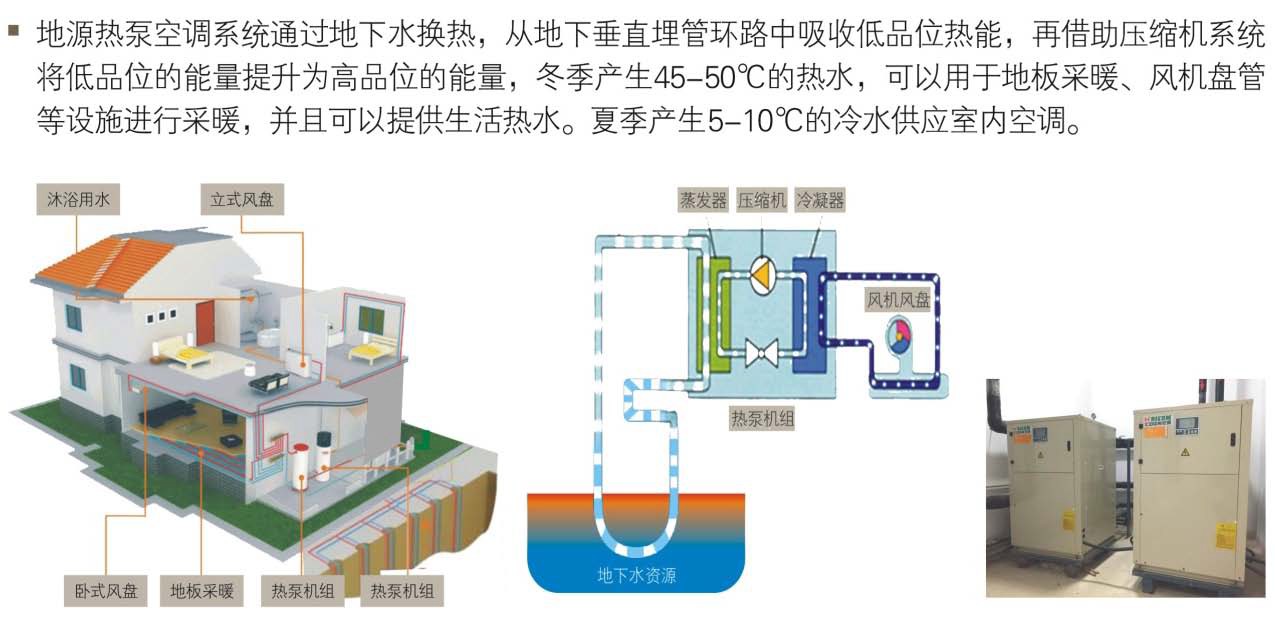 太阳能集热器与建筑一体化计算：由于地源热泵机组过渡季和冬季无余热可回收，故利用太阳能集 热器提供过渡季和冬季生活热水，详细计算公式如下：集热器采光面积S 计算：Ac  = QW CW (tend   − ti ) f /[J Tηcd (1 − η L )]其中：Ac 表示集热器总面积（㎡）；QW 表示日均用水量（根据《民用建筑节水设计标准》，取 50kg/ 人·天，5 人/户）；CW 表示水的定压比热容（4.18KJ/(kg·℃)）；tend 表示出水温度（45℃）；ti 表示水的初始温度（15℃）；f 表示太阳能保证率（80%）；JT 表示当地集热器采光面上的年平均日太阳辐射量（苏州地区为11592KJ/㎡，此时倾角 45°）；ηcd 表示集热器的年平均集热效率，根据经验宜取 0.25-0.50（0.4）；ηL 表示贮水箱和管路的热损失率，根据经验宜取 0.20-0.30（0.25）。经过计算，集热器总面积为 7.5 ㎡，倾角 45°。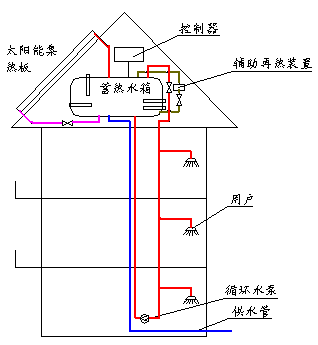 电致变色玻璃利用电致变色材料在电场作用下而引起的透光（或吸收）性能的 可调性，可实现由人的意愿调节光照度的目的。同时，电致变色系统 通过选择性地吸收或反射外界热辐射和阻止内部热扩散。建议卫生间、 卧室、客厅、衣帽间等采用电致变色玻璃。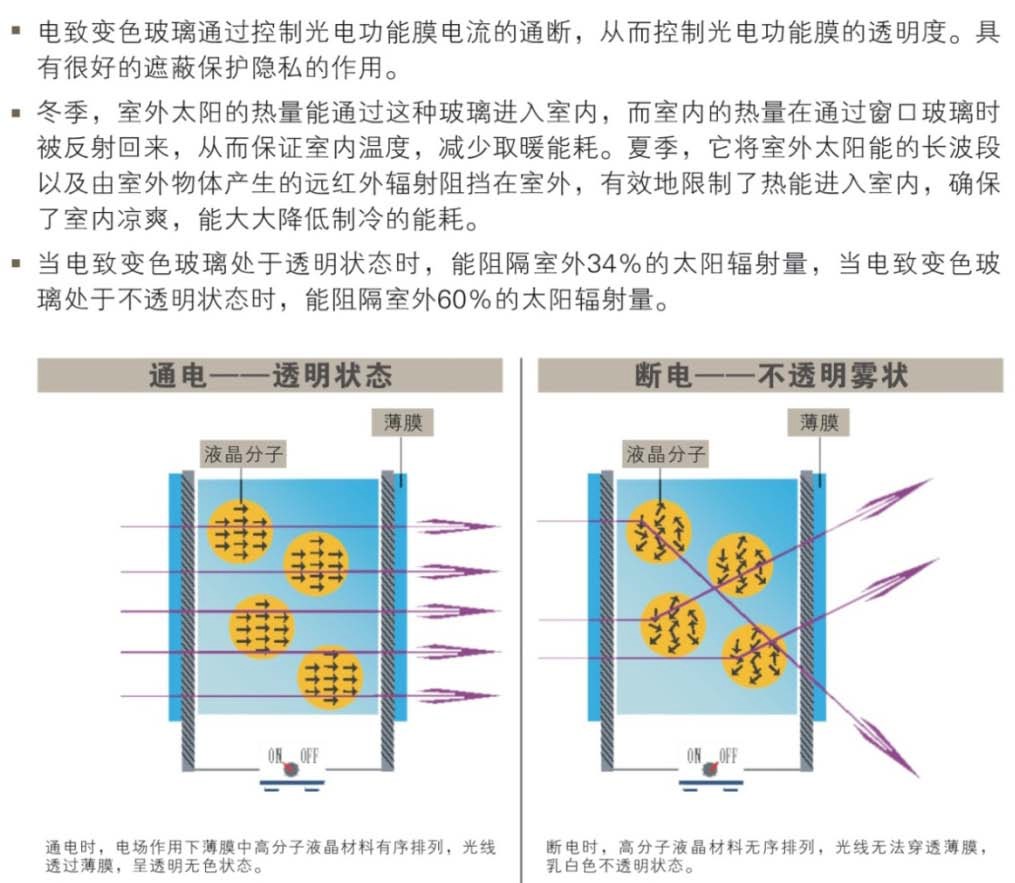 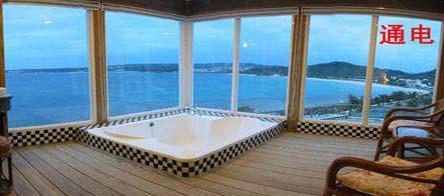 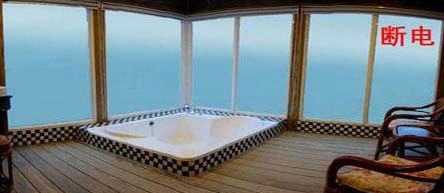 隔声通风窗通风隔声窗在具有防风、防水、防尘性能的同时，还要具备隔声 性能。通风隔声窗的构造，根据窗型特点利用其中隔声玻璃隔断分隔 成两个或两个以上膨胀腔体，每个膨胀腔体都设置进风口和出风口各 一个。当把外窗一侧的窗户开启，风经过风口进入膨胀腔膨胀从而达 到降噪的效果。这种结构的产品隔声效果显著。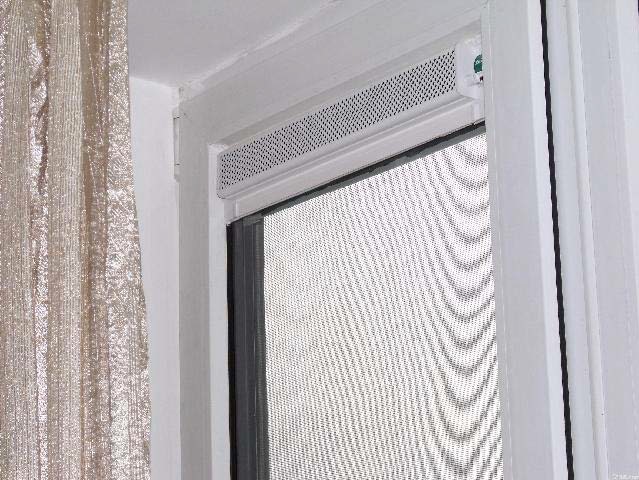 光伏发电光伏发电是利用半导体界面的光伏特效应而将光能直接转变为 电能的一种技术，其关键元件是太阳能电池，太阳能电池经过串联后 进行封装保护可形成大面积的太阳电池组件，再配合上功率控制器等 部件就形成了光伏发电装置，薄膜电池是将一层薄膜制备成太阳能电 池，其用硅量极少，更容易降低成本。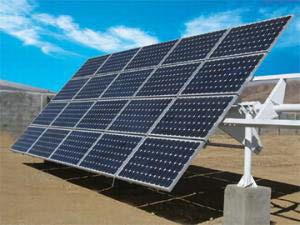 太阳能路灯太阳能路灯以太阳光为能源，白天太阳能电池板给蓄电池充电， 晚上蓄电池给负载供电使用，无需复杂昂贵的管线铺设，可任意调整 灯具的布局，安全节能无污染，无需人工操作工作稳定可靠，节省电 费免维护。建议应用于庭院灯。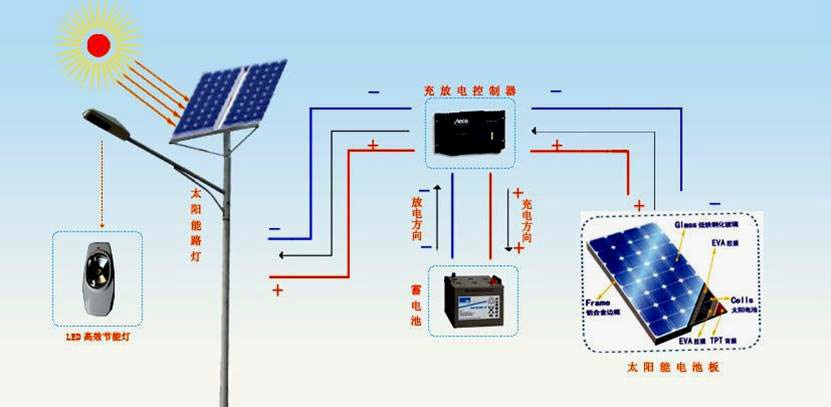 太阳能路灯系统原理